CVIČENÍ JE NA DALŠÍ STRÁNCE ↓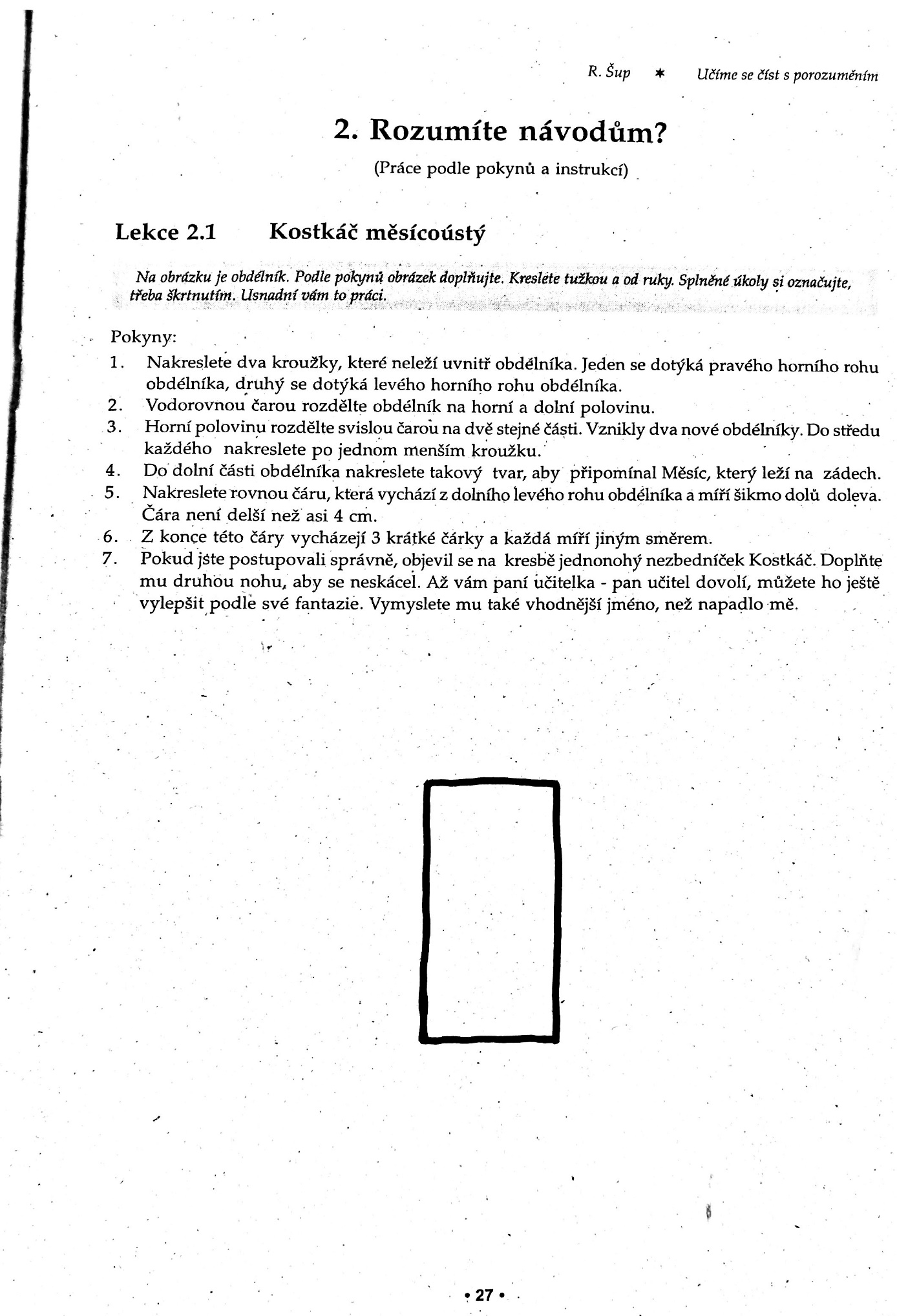 1.-2- TÝDEN - PÁTEK   5. A  (J. H.) 13. a 20. 3.: www. diktaty.cz – souhrnná doplňovací cvičení – 14 Levhart lovil lovce, 15 Třídní schůzka (vyfoť a pošli na mail, nebo diktát po doplnění  přepiš na papír, ten můžeš vyfotit a poslat na email, nebo vhodit do schránky u vchodu školy)3.-4. TÝDEN – PÁTEK  5. A  (J. H.):www.diktaty.cz  – VYJMENOVANÁ SLOVA – SOUHRNNÁ CVIČENÍ  – 08 CO JSI POV?DAL?5.-6. TÝDEN – PÁTEK  5. A  (J. H.):www.diktaty.cz  – VYJMENOVANÁ SLOVA – SOUHRNNÁ CVIČENÍ  – 01 MAS?TÁ STRAVA JE S?TÁODEŠLI MI, PROSÍM,  VYHODNOCENÍ DITÁTU PŘÍMO Z ONLINE PROGRAMU. CVIČENÍ NA ROZVOJ ZRAKOVÉHO VNÍMÁNÍ (KP str. 11/cv.A) NAJDETE POD RÁMEČKEM. 8.-9. TÝDEN – PÁTEK  5. A  (J. H.):www.diktaty.cz  – VYJMENOVANÁ SLOVA – SOUHRNNÁ CVIČENÍ  – 11 SYN PÍŠE Z PRÁZDNIN.Čuník Mámdalekokpraseti – práce podle pokynů a instrukcí. 10.-11. TÝDEN  - PÁTEK  5. A  (J. H.): www.diktaty.cz  – VYJMENOVANÁ SLOVA – SOUHRNNÁ CVIČENÍ  – 07 BUDEME MUSET KOUPIT KMÍNKuliokoun ušostřapý – práce podle pokynů a instrukcí. Můžete kreslit na papír a Kuliokouna telefonem vyfotit a poslat, nebo to zkusit v programu malování. Také si myslím, že už bys mohl zvládnout alespoň polovinu textu bez pomoci maminky. To znamená: máma Ti bude číst první polovinu textu (abys dobře začal), druhou polovinu si přečteš – popřemýšlíš – namaluješ.12.-13. TÝDEN  - PÁTEK  5. A  (J. H.):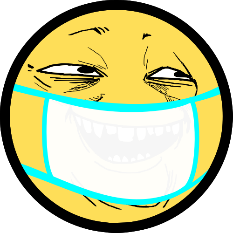                                  AHOJ KUBÍKU, DOBRÝ DEN  PANÍ HORŇÁČKOVÁ, MOC VÁS DOMA VŠECHNY ZDRAVÍM.AČKOLIV MNOZÍ Z VÁS NASTOUPÍ V PONDĚLÍ 25. KVĚTNA DO ŠKOLY, NAŠE SPOLUPRÁCE BUDE POKRAČOVAT AŽ DO KONCE ROKU PŘES E- MAIL. ŽÁCI SE V MÉ UČEBNĚ Z HYGIENICKÝCH DŮVODŮ NESMÍ STŘÍDAT, TAKŽE SE POTKÁME MAXIMÁLNĚ NA CHODBĚ NEBO V JÍDELNĚ. SLEDUJTE PROTO DÁLE WEBOVÉ STRÁNKY ŠKOLY  ;-) .ÚKOLY NA 12.-13. TÝDEN KARANTÉNY ZNÍ:www.diktaty.cz  – Psaní i/í y/ý v koncovkách > .. příčestí minulého – 01 CHLAPCI HRÁLI KOPANOUV ONLINE PROGRAMU ZMIZELA IKONKA @. DIKTÁT MŮŽETE VYPLNIT NA POČÍTAČI, VYFOTIT A ODESLAT MI JEJ  NA E-MAIL. DRUHOU MOŽNOSTÍ JE DIKTÁT VYTISKNOUT NA PAPÍR, DOPLNIT, OSKENOVAT A OPĚT POSLAT NA E-MAIL.KOSTKÁČ MĚSÍCOÚSTÝ – práce podle pokynů a instrukcí. Cvičení  je pod seznamem úkolů. Můžete kreslit na papír a KOSTKÁČE telefonem vyfotit a poslat, nebo  to zkusit v programu malování. Stejně jako v předchozím případě bych byla ráda, kdyby si Kuba sám přečetl zadání. S POZDRAVEM  P. UČ. S*